	                                                                           Amount Payable      $_________	Direct Debit details                     Payment Details:	                                        Payment Status:	Seaford JFC 		Cash / Credit Card / Eftpos                       PAID IN FULL                                                                                       BSB 063-492   	                                                                                      COD                                                                                                                                                            Acc no. 1034 5463	                                                                        OTHER: ______________________Child’s Name:Team:Parent’s Name:Date:Email:Contact No.ItemDescriptionSizesAvailablePriceSizeOrdQtyOrdSubTotal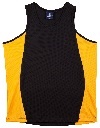 Training Singlet6,8,10,12,14XS, S, M, LXL,2XL, 3XL $20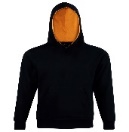 Hoodie6,8,10,12,14XS, S, M, LXL,2XL, 3XL,5XL $40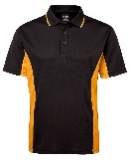 Polo Shirt6,8,10,12,14XS, S, M, LXL,2XL, 3XL,4XL,5XL $30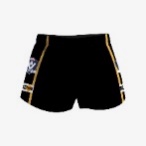 Shorts (AFL Country Approved)3XS, 2XS, XS, S, M, L, XL, XXL, 3XL, 4XL$35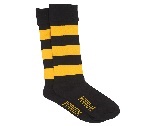 Socks2-7,6-10,11-14$10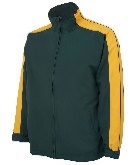 Warm up Jacket 8,10,12,14XS, S, M, LXL,2XL$45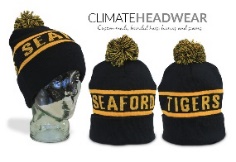 BeanieOne size $20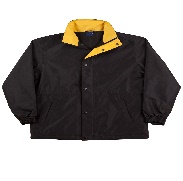 Racing JacketXS, S, M, LXL, 2XL, 3XL $65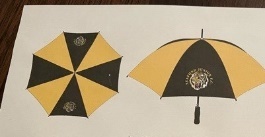 UmbrellaN/A$40